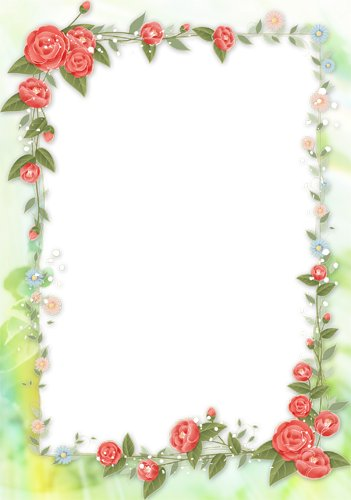                                     Муниципальное дошкольное образовательное учреждение                                                                         детский сад 57                                                                         общеразвивающего  вида                       План работы с родителями старшей группы                                      на 2011 -2012 учебный год.                                                                                                        Воспитатель: Березина Н.И.                                                                       г. Одинцово, 2011 год.Месяц Содержание работыСентябрьКонсультация на тему «Воспитание дружеских отношений в семье».Родительское собрание на тему «Путешествие в страну Знаний продолжается или только вперед».Оформление ширмы «Организация питания в детском саду».Оформление стенда для родителей:-режим дня;- организованная образовательная деятельность;- возрастные особенности детей 5 – 6 лет;- осень.5. Памятки для родителей: «Обязанности родителей по созданию благоприятной семейной атмосферы», «Права ребенка».5. Памятка «Как предотвратить плоскостопие у детей».Октябрь1.Оформление стендов: «Игра, как средство нравственного воспитания».Времена года: «Осень. Октябрь».2.Ширма: « Организация питания в детском саду»3.Консультации: «Хорошо или плохо. Азбука нравственного воспитания».«Как воспитать ребенка послушным».«Здоровье в еде».4.Фотогазета: «Мир наших увлечений».НоябрьОформление стенда «Осень. Ноябрь».Консультации: «Наказание без унижений».«Сбор гроздей гнева».Папка – передвижка «Роль семьи в воспитании ребенка».Памятки для родителей по воспитанию детей.Изготовление альбома родителей совместно с детьми «Дерево в разные времена года».Декабрь1.Оформление стенда «Зима. Декабрь».2.Ширма «Внимание, наступила зима!».3.Консультации: «Как отвечать на вопросы ребенка?»                                   «Безопасность на дорогах».4.Конкурс поделок к Новому году.Январь1.Оформление стенда «Зима. Январь».    «Кто вы и кто ваш ребенок?»2. Анкетирование родителей на тему: «Условия здорового образа жизни детей»3. Консультации родителей на интересующие их вопросы.4. Ширма: «Я здоровье берегу, сам себе я помогу».Февраль1.Оформление стенда: «Зима. Февраль».2. Фотокомпозиция «Портрет моего папы».3. Консультация «Ребенок и компьютер».«Поощрение и наказание».4.Оформление стенда к  23 февраля.5.Праздник , посвященный 23 февраля.МартОформление стенда «Весна. Март».Стенд «8 марта».Родительское собрание «Я и моя семья».Консультация «Как сберечь здоровье ребенка».«Витамины – наши друзья».Консультация «Гиперактивный ребенок».Праздник «8 Марта».АпрельОформление стенда «Весна. Апрель».Открытое занятие для родителей по развитию речи «Описание по картине».Памятка для родителей: «Как уберечься от травм», «Здоров ли мой ребенок».Тренинг «Правила жизни моего ребенка».МайОформление стенда «Весна. Май», «день Победы».Родительское собрание с чаепитием, посвященное концу года, неформальная беседа «Вместе дружная семья».Рекомендации по работе с детьми на летний период.Выставка детских работ «Что мне нравится в детском саду».Консультации для родителей, чьи дети идут в школу.Встреча с родителями военных профессий «Беседы с детьми оВОВ».Праздник «День Победы».Беседа «О здоровье всерьез».